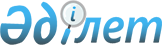 Вопросы акционерного общества "Медицинский университет Астана"
					
			Утративший силу
			
			
		
					Постановление Правительства Республики Казахстан от 12 января 2012 года № 31. Утратило силу постановлением Правительства Республики Казахстан от 21 января 2013 года № 13

      Сноска. Утратило силу постановлением Правительства РК от 21.01.2013 № 13.      В соответствии с пунктом 1 статьи 114 Закона Республики Казахстан от 1 марта 2011 года "О государственном имуществе" Правительство Республики Казахстан ПОСТАНОВЛЯЕТ:



      1. Передать учебный корпус, расположенный по адресу: город Астана, улица Бейбитшилик, здание № 49а, в оплату уставного капитала акционерного общества "Медицинский университет Астана". 



      2. Комитету государственного имущества и приватизации Министерства финансов Республики Казахстан и Министерству здравоохранения Республики Казахстан принять меры, вытекающие из настоящего постановления.



      3. Настоящее постановление вводится в действие со дня подписания.      Премьер-Министр

      Республики Казахстан                       К. Масимов
					© 2012. РГП на ПХВ «Институт законодательства и правовой информации Республики Казахстан» Министерства юстиции Республики Казахстан
				